OFÍCIO Nº 1379/2015                                                              Em 31 de julho de 2015AoExcelentíssimo SenhorELIAS CHEDIEKPresidente da Câmara MunicipalRua São Bento, 887 - Centro14801-300 - ARARAQUARA/SPSenhor Presidente:	Nos termos da Lei Orgânica do Município de Araraquara, encaminhamos a Vossa Excelência, a fim de ser apreciado pelo nobre Poder Legislativo, o incluso Projeto de Lei que dispõe sobre alterações na Lei Municipal nº 6.666 de 13 de dezembro de 2007, na Lei Municipal nº 6.251, de 19 de abril de 2.005 e dá outras providências.	Na criação da Controladoria Geral do Município os cargos de Controlador Geral e Técnicos de Controle Interno foram classificados como Cargos Comissionados. No entanto, como a própria lei estabelece, essas funções são destinadas apenas aos servidores de provimento efetivo, portanto, ao invés de cargos comissionados, deveriam ter sido classificadas como funções de confiança.				Inclusive, o entendimento do Tribunal de Contas do Estado de São Paulo é no sentido de que um órgão que auxilia na fiscalização e correta aplicação das legislações fiscais, contábeis e orçamentárias, deve ser composto por servidores com um tratamento especial, não podendo ter vínculo ao Prefeito eleito, evitando-se uma dependência a fatos de ordem não técnica.	Dessa forma, além de corrigir essa distorção, também estamos propondo o aumento de 4 para 5 anos o período de estabilidade da função, como forma de garantir maior imparcialidade nos trabalhos de fiscalização daquele órgão.Diante do exposto, o Poder Executivo Municipal entende estar plenamente justificada a presente propositura e aguarda que o Projeto que ora submete ao crivo do Legislativo Municipal seja prontamente aprovado.Por julgarmos esta propositura como medida de urgência, solicitamos seja o presente Projeto de Lei apreciado dentro do menor prazo possível, nos termos do artigo 80 da Lei Orgânica Municipal.Valho-me do ensejo para renovar-lhe os protestos de estima e apreço.Respeitosamente,MARCELO FORTES BARBIERIPrefeito MunicipalPROJETO DE LEI NºDispõe sobre alterações na Lei Municipal nº 6.666 de 13 de dezembro de 2007, na Lei Municipal nº 6.251, de 19 de abril de 2.005 e dá outras providências.Art. 1º Os cargos públicos de provimento em Comissão de Controlador Geral e Técnico de Controle Interno passam a ser classificados como Função de Confiança, ficando transferidos do Anexo II para o Anexo III da Lei Municipal nº 6.251, de 19 de abril de 2.005.Art. 2º O art. 4º e seus parágrafos, da Lei Municipal n° 6.666, de 13 de dezembro de 2007, passam a vigorar com a seguinte redação:“Art. 4º Ficam criadas as funções de confiança com as respectivas quantidades de vagas no anexo III da Lei Municipal nº 6.251, de 19 de abril de  saber;I - Controlador Geral – 1 vagaII - Técnico de Controle Interno I – 2 vagasIII – Técnico de Controle Interno II – 2 vagas§ 1° As funções de confiança de Controlador Geral e Técnico de Controle Interno I caberão a servidores de provimento efetivo estável, que disponham de capacitação técnica e profissional ao seu exercício, com formação de nível superior em qualquer área, levando em consideração os recursos humanos do Município. § 2º  As funções de confiança de Técnico de Controle Interno II caberão a servidores de provimento efetivo e estável, que disponham de capacitação técnica e profissional aos seus exercícios, levando em consideração os recursos humanos do Município, bem como, possuir, obrigatoriamente, formação em Contabilidade.§ 3º  Os ocupantes das funções de confiança de Controlador Geral e Técnicos de Controle Interno devem, também, satisfazer aos seguintes critérios:I – ser, obrigatoriamente, servidor ocupante de emprego técnico e/ou profissional;II – não exercer, concomitantemente com a atividade pública, qualquer outra atividade profissional que tenha incompatibilidade de horário;III – ter idoneidade moral e reputação ilibada;IV – não sejam contratados por excepcional interesse público;V – não tiverem sofrido penalização administrativa, civil ou penal transitado em julgado;VI – não exercerem atividades político-partidárias.§ 4º  A designação para as funções de confiança de que trata este artigo caberá unicamente ao Chefe do Poder Executivo Municipal.§ 5º Os ocupantes das funções de confiança de que trata este artigo as exercerão por no mínimo 5 (cinco) anos, e não poderão ser removidos, transferidos ou substituídos antes desse prazo, a não ser por vontade própria do servidor ou por processo administrativo devidamente concluído, com decisão desfavorável ao mesmo, sendo facultada a recondução aos respectivos cargos.”§ 6º Ao deixar as funções de confiança de Controlador Geral ou Técnico em Controle Interno o servidor municipal retornará ao seu emprego de origem.”Art. 3º Os valores das referencias salariais dos cargos comissionados de Controlador Geral e Técnico de Controle Interno I e II ficam classificados como retribuição pecuniária, ficando transferidos do Anexo X para o Anexo XI da Lei Municipal nº 6.251, de 19 de abril de 2.005.Art. 4º O art. 21, da Lei Municipal nº 6.251, de 19 de abril de 2.005 passa a vigorar com a seguinte redação:“Art.  remuneração dos Gerentes, Procuradores Chefes, Coordenadores de Unidade, Gestores de Unidade, Assistentes Técnicos, Controlador Geral e Técnico de Controle Interno será composta pelo vencimento referente a seu emprego de origem e pela retribuição pecuniária correspondente à função exercida, cujos valores são os dispostos no Anexo XI desta Lei.”Art. 5º A retribuição pecuniária pelo exercício das funções de confiança de Controlador Geral ou Técnico em Controle interno, será incorporada integralmente à remuneração do servidor público que a exercer pelo prazo de 5 (cinco) anos. Parágrafo único. Os efeitos do caput deste artigo retroagem a 9 (nove) de abril de 2014.Art. 6º Esta Lei entrará em vigor na data de sua publicação, revogadas as disposições em contrário.PREFEITURA DO MUNICÍPIO DE ARARAQUARA, aos 31 (trinta e um) de julho de 2015 (dois mil e quinze).MARCELO FORTES BARBIERIPrefeito Municipal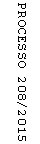 